Välkommen till Aros cupenÄntligen är det dag !Vi samlas på Backavallen Torsdag 29/6 kl. 16.00. 
Åker direkt för incheckning vid vårt boende på Vallbyskolan . 
17.30 äter vi middag på Wenströmska skolan för att därefter bege oss till Rocklunda och match 20.00 .
Vi räknar med att komma hem Söndag 2/7 men är beroende på hur det går.Glöm inteFotbollskläder med ombyte. TräningsoverallTofflorBadbyxorLuftmadrass, kudde och sängkläder. 
OBS. Vi bor på begränsad yta och arrangören kan inte garantera att alla får plats med dagens stora uppblåsbara madrasser. Dubbelmadrass kan bara användas tillsammans med en lagkompis.Spelprogram29/6 kl. 20.00 KSK – Segeltorp
30/6 kl. 14.00 IFK Kumla – KSK
30/6 kl. 18.00 KSK – Hässelby
1/7   kl. 11.00 Uppsala Näs IK - KSK 
Därefter lottas A och B slutspel
AktiviteterVi räknar med att göra mesta möjliga tillsammans som ett lag , räkna med en längre gemensam aktivitet lördag förmiddag. Därefter tar vi det som det kommer.
Egna ” upptåg ” stäms alltid av med oss ledare , absolut krav att man följer angivna regler och tider.NöjenUtöver fotboll erbjuder vi under ArosCupen en rad nöjen och andra aktiviteter för att alla ska få en positiv helhet av dagarna i Västerås.Bumperballs och LasergameICE gästar Aroscupen med bl a Bumperballs, Lasergame och hoppborgar. De kommer att finnas på Hamre IP med aktiviteter. Klicka här!LögarängsbadetFritt bad för cupdeltagare inne på Lögarängsbadet som har simbassänger både ute och inne. Läs mer här! Karta här.Löga StrandI direkt anslutning till Lögarängsbadet har staden öppnat ett nytt öppet friluftsbad. Där finns en sandstrand med palmer, volleybollplaner, soldäck och bad i Mälaren. Läs mer här!KokpunktenVi har tecknat avtal med actionsbadet Kokpunkten om rabatterade priser för deltagare i årets ArosCup. Läs mer här!
Upplev Sveriges första actionbad: Hjärtat slår ett hårdare slag när du tar steget ut. Rushen i magen känns direkt på pulsen. Blodet i ådrorna strömmar lika snabbt som vattnet i den brantaste bana du åkt. Det här är det vi kallar badrenalin.Sightseeing i Mälarstaden VästeråsEtt annat alternativ. Besök Västerås stads turistinformation för att ta del av utbudet!Västerås Cityfestival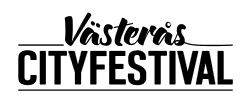 Besök Cityfestivalen med massor av underhållning av kända artister, nöjesfält, knallar m.m. pågår under ArosCupen 2016.